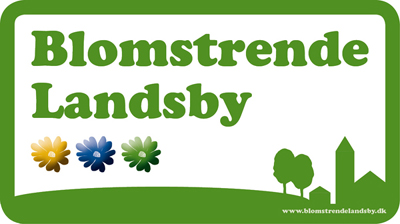 Indkaldelse til lokalrådsmøde onsdag den 12. maj 2022 
kl. 19.30 hos Elna, Sinebjergvej 28, Bjerne. Dagsorden: 
Valg af mødeleder
Godkendelse af dagsorden
Godkendelse af referat fra sidste møde og fra Årsmødet.
Konstituering af formand, næstformand, sekretær og kasserer
Evaluering af årsmødet og majstangsarrangementet
Fremtidens varmeforsyning – orientering fra mødet den 10. maj i Faaborgegnen
7.  Orientering:  - Nyt fra støtteforeningen- Nyt fra Fynsland 8. Eventuelt Evt. afbud senest onsdag den 11. maj til undertegnede.Med venlig hilsen
Elna Johansen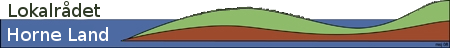 